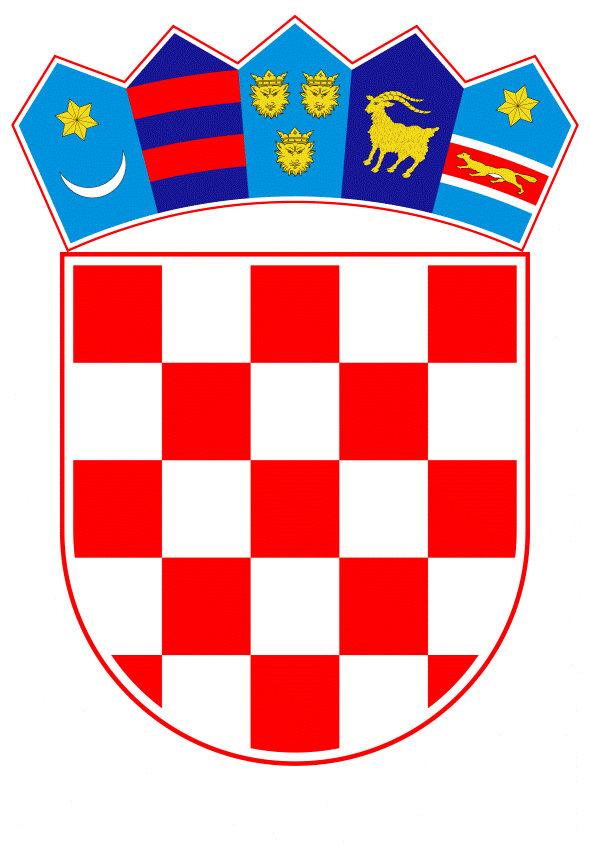 VLADA REPUBLIKE HRVATSKEZagreb, 21. veljače 2019.______________________________________________________________________________________________________________________________________________________________________________________________________________________________Prijedlog Na temelju članka 31. stavka 3. Zakona o Vladi Republike Hrvatske (Narodne novine, br. 150/11, 119/14, 93/16 i 116/18), Vlada Republike Hrvatske je na sjednici održanoj ____________ 2019. godine donijelaZ A K L J U Č A K1.	Vlada Republike Hrvatske podupire realizaciju Projekta izgradnje mosta preko rijeke Save kod Gradiške sa spojnom cestom.2.	Zadužuje se Ministarstvo mora, prometa i infrastrukture da, u suradnji s društvom Hrvatske ceste d.o.o., razmotri moguće modele financiranja Projekta iz točke 1. ovoga Zaključka, sukladno svojoj nadležnosti. 3.	Za nositelja Projekta iz točke 1. ovoga Zaključka određuje se društvo Hrvatske ceste d.o.o., a za koordinaciju svih aktivnosti vezano uz provedbu ovoga Zaključka određuje se Ministarstvo mora, prometa i infrastrukture.Klasa: Urbroj:Zagreb,PREDSJEDNIK

mr. sc. Andrej PlenkovićOBRAZLOŽENJEProjekt izgradnje mosta preko rijeke Save kod Gradiške (Faza I) te spojne ceste od mosta do čvora Okučani na autocesti A3 (Faza II) je dio koridora E661, a uz to predstavlja vezu na koridor X susjedne Bosne i Hercegovine te je potpora razvoju cijele regije.Cjelokupni projekt se sastoji od izgradnje mosta i nove spojne ceste preko rijeke Save (granica s Bosnom i Hercegovinom), a procijenjena vrijednost dijela projekta koji financira Republika Hrvatska je 520,5 mil. kuna (bez PDV-a). Procijenjena vrijednost radova na izgradnji mosta je 221 mil. kuna (zajedničko financiranje u odnosu 50:50), dok je procijenjena vrijednost izgradnje spojne ceste s hrvatske strane iznosi 410 mil. kuna.Sporazum između Vlade Republike Hrvatske i Vijeća ministara Bosne i Hercegovine o izgradnji međudržavnog mosta preko rijeke Save kod Gradiške i priključnih graničnih dionica međudržavne ceste E661 od 22. studenoga 2011. godine definiran je pravni okvir za zajedničku provedbu predmetnog projekta. Sporazumom se uređuju osnove suradnje i zajedničke izgradnje mosta preko rijeke Save kod Gradiške te koordinacija i usklađivanje priprema za gradnju priključnih graničnih dionica:-	dionica brze ceste Okučani – granica Bosne i Hercegovine,-	dionica autoceste Gradiška (BiH) – granica Republike Hrvatske, koja predstavlja spoj na već izgrađenu dionicu autoceste E661 na teritoriju Bosne i Hercegovine, Gradiška – Banja Luka (Mahovljani).Projekt se sa strane Bosne i Hercegovine spaja na već izgrađenu dionicu autoceste E661 na teritoriju Bosne i Hercegovine, Gradiška – Banja Luka (Mahovljani), duljine 33,1 km, koja je puštena u promet krajem studenoga 2011. godine te predstavlja nedostajuću kariku za povezivanje zapadnog dijela Bosne i Hercegovine na autocestovnu mrežu Europske unije.Financijska sredstva, u iznosu od 278,5 mil. kuna (bez PDV-a), planirana su u Financijskom planu društva Hrvatske ceste d.o.o. za 2019. godinu (75 mil. kn) i projekcijama plana za 2020. (130 mil. kn) i 2021. godinu (73,5 mil. kn) u okviru aktivnosti K2003 Spojevi na autoceste, proračunski konto 4213 Ceste, željeznice i ostali prometni objekti. Ostatak sredstava, u iznosu od 242 mil. kuna (bez PDV-a), planirat će se u budućim Financijskim planovima društva Hrvatske ceste d.o.o. i to za 2022. godinu (150 mil. kn) i 2023. godinu (92 mil. kn).Također, obzirom na veliku vrijednost cjelokupnog projekta, moramo napomenuti da će se u narednim godinama razmotriti i drugi modeli financiranja koji će uključiti mogućnost kreditnog zaduženja društva Hrvatske ceste d.o.o. ili sufinanciranje sredstvima europskih fondova.Ovim Zaključkom osigurava se nesmetana provedba projekta na način da se Ministarstvo mora, prometa i infrastrukture određuje koordinatorom, a društvo Hrvatske ceste d.o.o. nositeljem Projekta.Predlagatelj:Ministarstvo mora, prometa i infrastrukturePredmet:Prijedlog zaključka o financiranju Projekta izgradnje mosta preko rijeke Save kod Gradiške sa spojnom cestom